Year 6: Summer
Living Things and Their Habitats (Strand: Biology)Year 6: Summer
Living Things and Their Habitats (Strand: Biology)Year 6: Summer
Living Things and Their Habitats (Strand: Biology)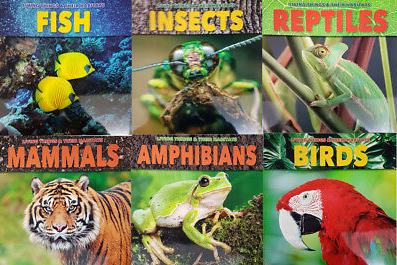 VocabularyOffspringSexual reproductionCharacteristicsSuitedAdaptedEnvironmentInheritedSpeciesFossilsVirusFungusBateriaWhat I already know:What I already know:What I already know:Year 2Describe the importance for humans of exercise, eating the right amounts of different types of food, and hygiene. Year 3Identify that animals, including humans, need the right types and amount of nutrition, and that they cannot make their own food; they get nutrition from what they eat. Year 4Describe the simple functions of the basic parts of the digestive system in humans. Identify the different types of teeth in humans and their simple functions. Year 2Describe the importance for humans of exercise, eating the right amounts of different types of food, and hygiene. Year 3Identify that animals, including humans, need the right types and amount of nutrition, and that they cannot make their own food; they get nutrition from what they eat. Year 4Describe the simple functions of the basic parts of the digestive system in humans. Identify the different types of teeth in humans and their simple functions. Year 2Describe the importance for humans of exercise, eating the right amounts of different types of food, and hygiene. Year 3Identify that animals, including humans, need the right types and amount of nutrition, and that they cannot make their own food; they get nutrition from what they eat. Year 4Describe the simple functions of the basic parts of the digestive system in humans. Identify the different types of teeth in humans and their simple functions. What I will learn now:What I will learn now:What I will learn now:Year 6Identify and name the main parts of the human circulatory system, and describe the functions of the heart, blood vessels and blood.Recognise the impact of diet, exercise, drugs and lifestyle on the way their bodies function.Describe the ways in which nutrients and water are transported within animals, including humans.Key factsLiving things can be animals, plants, fungus or microorganisms such as bacteria.Carl Linnaeus developed a classification system called Systems Naturae in 1735.This work allowed scientists to classify all living things, according to their similarities.Living things can be classified as animals, plants, fungus or microorganisms.Animals can be classified as vertebrates or invertebrates.Vertebrates can be classified as mammals, reptiles, birds, amphibians and fish.Invertebrates can be classified as crustaceans, insects, annelids and arachnids.Vertebrates have a backbone inside their bodies.Key factsLiving things can be animals, plants, fungus or microorganisms such as bacteria.Carl Linnaeus developed a classification system called Systems Naturae in 1735.This work allowed scientists to classify all living things, according to their similarities.Living things can be classified as animals, plants, fungus or microorganisms.Animals can be classified as vertebrates or invertebrates.Vertebrates can be classified as mammals, reptiles, birds, amphibians and fish.Invertebrates can be classified as crustaceans, insects, annelids and arachnids.Vertebrates have a backbone inside their bodies.What I will learn next:What I will learn next:What I will learn next:KS3The consequences of imbalances in the diet, including obesity, starvation and deficiency diseases. The effects of recreational drugs (including substance misuse) on behaviour, health and life processes. The structure and functions of the gas exchange system in humans, including adaptations to function. The mechanism of breathing to move air in and out of the lungs. The impact of exercise, asthma and smoking on the human gas exchange system. KS3The consequences of imbalances in the diet, including obesity, starvation and deficiency diseases. The effects of recreational drugs (including substance misuse) on behaviour, health and life processes. The structure and functions of the gas exchange system in humans, including adaptations to function. The mechanism of breathing to move air in and out of the lungs. The impact of exercise, asthma and smoking on the human gas exchange system. KS3The consequences of imbalances in the diet, including obesity, starvation and deficiency diseases. The effects of recreational drugs (including substance misuse) on behaviour, health and life processes. The structure and functions of the gas exchange system in humans, including adaptations to function. The mechanism of breathing to move air in and out of the lungs. The impact of exercise, asthma and smoking on the human gas exchange system. Year 6: Spring/Summer
Living Things and Their Habitats (Strand: Biology)Year 6: Spring/Summer
Living Things and Their Habitats (Strand: Biology)Question 1: Name the three types of microorganisms.Question 1: Name the three types of microorganisms.PrePost
Question 2: What categories could you classify animals in?Question 2: What categories could you classify animals in?PrePostQuestion 3: What is the main difference between vertebrates and invertebrates?Question 3: What is the main difference between vertebrates and invertebrates?PrePost
Question 4: Name a scientist who has studied living things and contributed to their classification.Question 4: Name a scientist who has studied living things and contributed to their classification.PrePostQuestion 5: Which of the following animals is a marsupial? fox, pelican, kangaroo, spiderQuestion 5: Which of the following animals is a marsupial? fox, pelican, kangaroo, spiderPrePost
Question 6: Write a key characteristic of the amphibiansQuestion 6: Write a key characteristic of the amphibiansPrePost